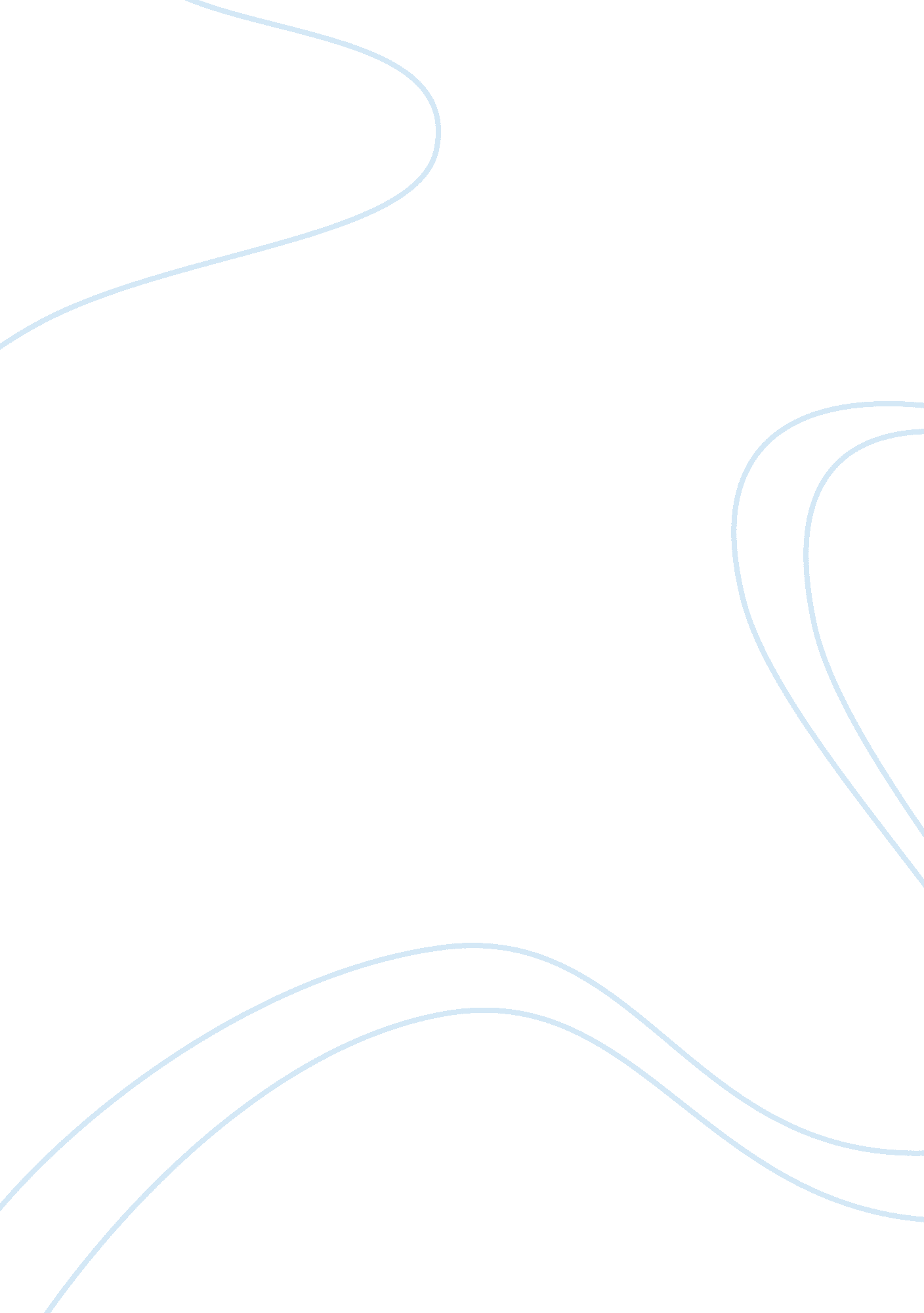 The education program that thrives on children freedomScience, Statistics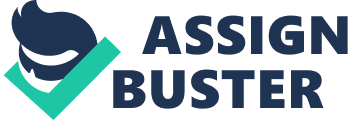 The Montessori Education ProgramIntroduction The Montessori EducationProgram was developed by Dr. Maria Montessori. The Montessori education programis a well-known education program that thrives on children freedom of Choiceand group-based centers in the classroom. Dr. Montessori’s realized that everychild has its own unique gifts and talents, which is why she created anenvironment for children where they come in each day and choose what they wantto work on. The Method for the Montessori program has been tested all over theworld and statistics it has over 100 years of success. Even though I prefer theMontessori education program, it is a great choice because I believe childrenare more likely to benefit from it than other programs based on the structurethat enhanced hands-on learning, social interaction, and independence.    Hands-onLearningThe classroom that uses theMontessori Education Program has unique designs.  The design of the classroom promotes hands-onlearning. the best thing about a Montessori environment is that it allows forchildren to learn hands-on at their own individual pace. Studies show that thebest for children to learn something is by doing it. It is just like learningto ride a bike. To learn how to ride a bike a child must go outside to try outa bike rather than attempting to learn how from a book. When small children useall their senses it helps their brain create a pathway which that allow them toretain information at a fast pace. Social InteractionThe Montessori EducationProgram enhanced social skill. In program allows mixing children of differentage groups together, which promotes children learning and helping one another. Learning and helping one another is a very valuable skill to gain and use insociety. Children learning and playing helps develop teamwork skill. Teamworkskills will come to handle children throughout lives. With class activitystations for children to choose from throughout the day, children are to learn to communicate verbally with peers. Socialinteraction at an early age stage is a majorfactor in children learning to speak effectively to communicate their idea clearly. IndependenceThe Montessori EducationProgram learning process is self-directed. Studies show that the program builta sense of Independence, which develops creative freedom in children. Theprogram helps children developing an entrepreneurial skill mindset. Theenvironment gives children the opportunity to think for themselves. If childrendon’t have the independence they could in end up having problems think forthemselves because they have got used to the idea of having someone else, thereto do it for them. ConclusionI prefer the Montessorieducation program. Based on the structure that enhanced hands-on learning, social interaction and independence the Montessori Education Program is a greatchoice. Children and families are more likely to benefit from it than the otherprograms.  Montessori education Programwould be a perfect fit for my future classroom. I strongly agree with Dr. MariaMontessori Methods for the Montessori program. 